UNIVERSITAS YUDHARTA PASURUAN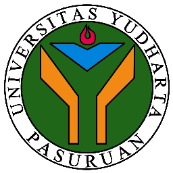 FAKULTAS TEKNIKPRESENSI PERKULIAHANSEMESTER GENAP TAHUN AKADEMIK 2022/2023PROGRAM STUDI TEKNIK INDUSTRINama Dosen :  ACHMAD MISBAH, ST,. MTSKS             : 3Matakuliah   : Algoritma dan ProgramaSemester     : 2 - ANo.NamaNIMTanda tangan / tanggalTanda tangan / tanggalTanda tangan / tanggalTanda tangan / tanggalTanda tangan / tanggalTanda tangan / tanggalTanda tangan / tanggalTanda tangan / tanggalTanda tangan / tanggalTanda tangan / tanggalTanda tangan / tanggalTanda tangan / tanggalTanda tangan / tanggalTanda tangan / tanggalTanda tangan / tanggalTanda tangan / tanggalKeteranganNo.NamaNIM1234567UTS9101112131415UASKeterangan1.MOHAMMAD TATHMAINUL QULUB202169030001HHHHHH--HHHHHHH-2.MUHAMMAD ALFAN SYAHRIL KIROM202169030015HHHHHH--HHHHHHH-3.ABDUR RAHMAN WAHID202169030025HHHHHH--HHHHHHH-4.MOCHAMAD AMIRUDDIN202169030030HHHHHH--HHHHHHH-5.MUHAMMAD SYAIFUL RIZAL 202169030039HHHHHH--HHHHHHH-6.CAHYA FERDIANSYAH202269030003HHHHHH--HHHHHHH-7.MUHAMMAD ADI NUR AZIZ202269030005HHHHHH--HHHHHHH-8.MOCHAMMAD JADID FERDIYANTO202269030007HHHHHH--HHHHHHH-9.ABDULLOH BISRI202269030008HHHHHH--HHHHHHH-10.FIRMAN SARIFUDIN202269030009HHHHHH--HHHHHHH-11.DANUR RIFQY202269030012HHHHHH--HHHHHHH-12.MUCHAMMAD ZAIDAN FAHMI DZIKRULLAH202269030013HHHHHH--HHHHHHH-13.MOHAMMAD SYAFRIL ALIFIANTO202269030018HHHHHH--HHHHHHH-14.SILVI OKTAVIANTI202269030020HHHHHH--HHHHHHH-15.ANANTA DEVIN ALFAREZA202269030023HHHHHH--HHHHHHH-16.WIBOWO ADI PRASETYO202269030032HHHHHH--HHHHHHH-17.MUHAMMAD NASSRUDIN NUR HAMID202269030033HHHHHH--HHHHHHH-18.MUHAMMAD SYARIFUDDIN HIDAYATULLOH202269030035HHHHHH--HHHHHHH-19.MUHAMMAD RIFQY ANANDA PUTRA202269030036HHHHHH--HHHHHHH-20.MUHAMMAD  NUR HIDAYATUL FAHMI202269030038HHHHHH--HHHHHHH-21.MUHAMMAD ATHO'IL KHAKAM202269030039HHHHHH--HHHHHHH-22.GILANG NURUL RIZAL202269030048HHHHHH--HHHHHHH-23.ACHMAD RAFI WIJAYA202269030049HHHHHH--HHHHHHH-24.M. FEBRI KURNIAWAN202269030051HHHHHH--HHHHHHH-25.MUHAMMAD FAIS FAJAR KHUSUMA202269030062HHHHHH--HHHHHHH-Jumlah MahasiswaJumlah MahasiswaJumlah MahasiswaParaf dosen pengampuParaf dosen pengampuParaf dosen pengampuPasuruan, ____________________(………………………………………..)